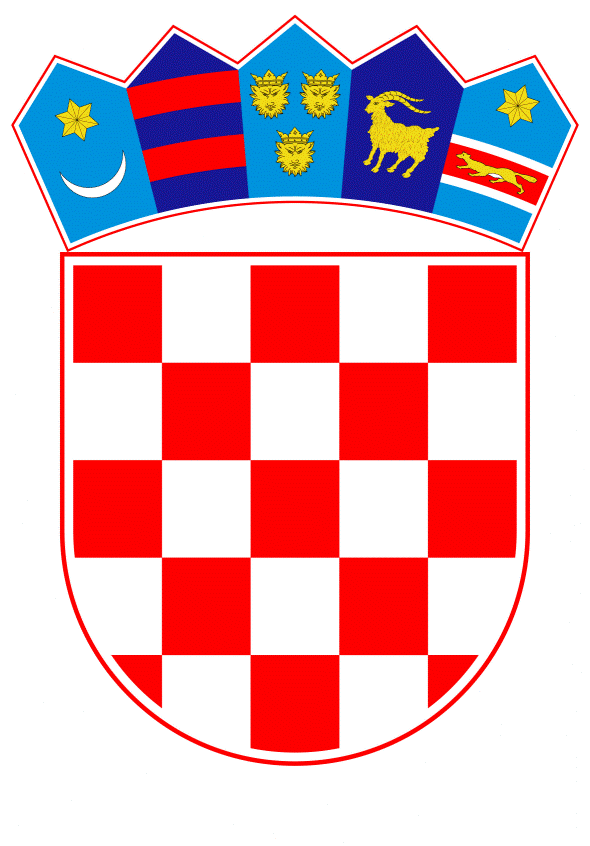 VLADA REPUBLIKE HRVATSKE		Zagreb, 30. studenoga 2020.________________________________________________________________________________________________________________________________________________________________________________________________________________________________Na temelju članka 31. stavka 2. Zakona o Vladi Republike Hrvatske (Narodne novine, br. 150/11, 119/14, 93/16 i 116/18) i članka 9. stavka 1. Zakona o poticanju razvoja malog gospodarstva (Narodne novine, br. 29/02, 63/07, 53/12, 56/13 i 121/16), Vlada Republike Hrvatske je na sjednici održanoj 30. studenoga 2020. donijela O D L U K Uo usvajanju Izmjene Programa "COVID-19 zajam za obrtna sredstva"I.Usvaja se Izmjena Programa "COVID-19 zajam za obrtna sredstva" (Narodne novine, br. 41/20 i 70/20).Izmjena Programa iz stavka 1. ove točke sastavni je dio ove Odluke.II.Zahtjevi prema Programu iz točke I. ove Odluke zaprimljeni do dana stupanja na snagu ove Odluke obradit će se po uvjetima iz Programa koji su bili na snazi na dan njihova zaprimanja.III.Ova Odluka stupa na snagu danom donošenja, a objavit će se u Narodnim novinama.KLASA:		URBROJ:		Zagreb, PREDSJEDNIKmr. sc. Andrej PlenkovićIZMJENA PROGRAMA "COVID-19 ZAJAM ZA OBRTNA SREDSTVA"U Programu "COVID-19 zajam za obrtna sredstva" (Narodne novine, br. 41/20 i 70/20), točka 3. "ROK VAŽENJA PROGRAMA" mijenja se i glasi:"Ovaj Program stupa na snagu danom donošenja i važi do iskorištenja sredstava, a najkasnije do 31. prosinca 2021.".OBRAZLOŽENJESukladno Zaključku Vlade Republike Hrvatske od 17. ožujka 2020. predlaže se Izmjena Programa "COVID-19 zajam za obrtna sredstva" kao mjera za pomoć gospodarstvu Republike Hrvatske uslijed epidemije koronavirusa koja će biti implementirana u najkraćem mogućem roku.U Programu "COVID-19 zajam za obrtna sredstva" produžuje se rok važenja Programa u skladu sa Privremenim okvirom o državnim potporama koji je Komisija usvojila 19. ožujka 2020. (C(2020) 1863) i njegovim izmjenama, koje su donesene 3. travnja 2020. (C(2020) 2215), 8. svibnja 2020. (C(2020) 3156), 29. lipnja 2020. (C(2020) 4509) i 13. listopada 2020. (C(2020) 7127).Obzirom da Program važi do 31. prosinca 2020. godine, predmetnom izmjenom omogućiti će se  dulji rok prijave poduzetnika na navedeni Program do iskorištenja sredstava, a najkasnije do 31. prosinca 2021. godine. Temeljem članka 9. stavka 1. Zakona o poticanju razvoja malog gospodarstva (Narodne novine, br. 29/02, 63/07, 53/12, 56/13 i 121/16) Vlada Republike Hrvatske, na prijedlog Ministarstva gospodarstva i održivog razvoja, utvrđuje kriterije i uvjete za davanje jamstava za kredite.Slijedom navedenog, predlaže se donošenje Odluke o usvajanju Izmjena Programa "COVID-19 zajam za obrtna sredstva".Predlagatelj:Ministarstvo gospodarstva i održivog razvojaPredmet:Prijedlog odluke o usvajanju Izmjene Programa "COVID-19 zajam za obrtna sredstva" 